Maths- Week 2- Day 1Rounding 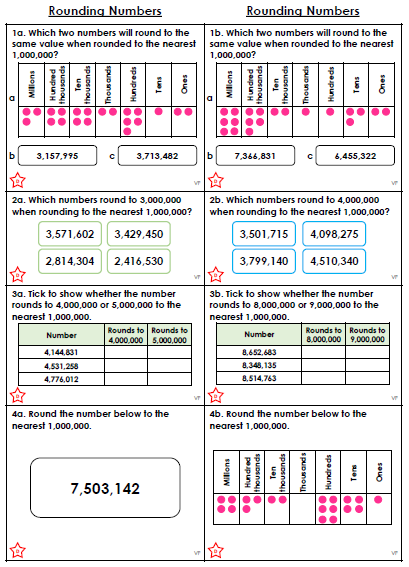 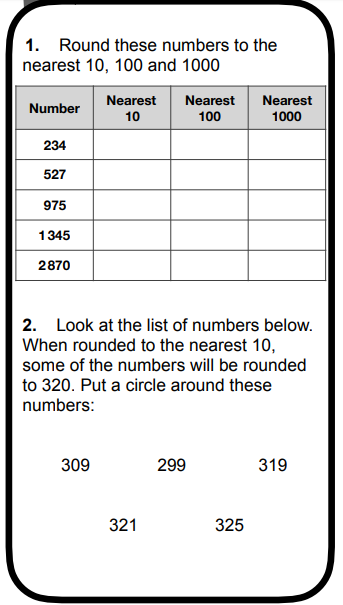 